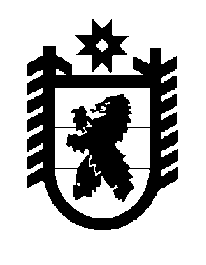 Российская Федерация Республика Карелия    ПРАВИТЕЛЬСТВО РЕСПУБЛИКИ КАРЕЛИЯПОСТАНОВЛЕНИЕот  21 сентября 2016 года № 356-Пг. Петрозаводск О внесении изменений в постановление Правительства Республики Карелия от 18 июня 2012 года № 190-ППравительство Республики Карелия п о с т а н о в л я е т: Внести в постановление Правительства Республики Карелия от 18 июня 2012 года № 190-П «Об установлении нормативов формирования расходов на оплату труда депутатов, выборных должностных лиц местного самоуправления, осуществляющих свои полномочия на постоянной основе, муниципальных служащих и содержание  органов местного самоуправления» (Собрание законодательства Республики Карелия, 2012, № 6, ст. 1150; 2013, № 3, ст. 430, № 8, ст. 1462; 2015, № 6, ст. 1142) следующие изменения:в преамбуле цифры «2.1» заменить цифрами  «2.3»;пункт 1.1 изложить в следующей редакции: «1.1. Норматив формирования расходов бюджета муниципального образования, преобразованного путем объединения муниципальных образований, в течение трех лет после вступления в силу Закона Республики Карелия о преобразовании соответствующего муниципального образования устанавливается в соответствии с пунктом 1 настоящего постановления исходя из численности  должностей органов местного самоуправления преобразованных муниципальных образований, применяемой при расчете норматива расходов бюджетов муниципальных образований, согласно приложению к настоящему постановлению, путем сложения количества указанных должностей.По истечении периода, указанного в абзаце первом настоящего пункта, норматив формирования расходов бюджета муниципального образования устанавливается в соответствии с пунктом 1 настоящего постановления с применением поправочного коэффициента к численности должностей органов местного самоуправления, применяемой при расчете норматива расходов бюджетов муниципальных образований, согласно приложению к настоящему постановлению.»; пункт 1.2 дополнить абзацами следующего содержания:«Норматив формирования расходов бюджета муниципального района, местная администрация которого осуществляет полномочия местной администрации поселения, являющегося административным центром муниципального района, в течение трех лет после вступления в силу  соответствующих изменений в уставы муниципального района и поселения устанавливается в соответствии с пунктом 1 настоящего постановления исходя из численности  должностей  органов местного самоуправления муниципальных образований,  применяемой при расчете норматива расходов бюджетов муниципальных образований, согласно приложению к настоящему постановлению, путем сложения количества указанных должностей.По истечении периода, указанного в абзаце втором настоящего пункта, норматив формирования расходов бюджета муниципального района, местная администрация которого осуществляет полномочия местной администрации поселения, являющегося административным центром муниципального района, устанавливается в соответствии с пунктом 1 настоящего постановления с применением поправочного коэффициента к численности должностей органов местного самоуправления, применяемой при расчете норматива расходов бюджетов муниципальных образований, согласно приложению к настоящему постановлению.»;в приложении к постановлению в таблице «Поправочный коэффициент» наименование графы «Численность населения муници-пального образования, упраздненного при объединении муниципальных образований» дополнить словами «, численность населения муниципального образования,  полномочия местной администрации которого осуществляются местной администрацией муниципального района».Настоящее постановление вступает в силу по истечении десяти дней со дня его официального опубликования.           Глава Республики Карелия                                                                  А.П. Худилайнен    